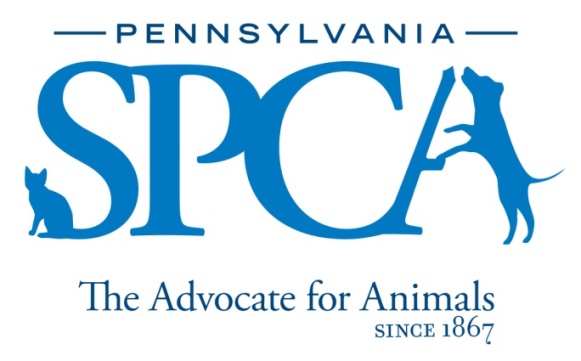 JOB DESCRIPTIONHumane Litigation and General Counsel Legal InternLOCATION: PSPCA Headquarters at 350 E. Erie Ave., Philadelphia, PA 19134/REMOTEFULL TIME/PART TIME DESCRIPTION: The PSPCA, headquartered in Philadelphia, is a non-profit organization dedicated to rescuing animals from abuse and neglect, providing lifesaving care and treatment, and reducing pet overpopulation through low-cost spay and neuter services.  PSPCA is the second-oldest humane organization in the U.S., and the largest in Pennsylvania.  All PSPCA programs are 100% donor funded.The Humane Litigation and General Counsel Legal Intern will work in conjunction with the Director of Humane Litigation and Humane Law Enforcement Department all phases of civil and criminal litigation, including drafting petitions and motions, reviewing search warrants and criminal complaints, research and writing, discovery, and observing hearings and trials in both criminal and civil court.  The position will report to the Director of Humane Litigation and General Counsel.  This position is unpaid.RESPONSIBILITIES:The Humane Litigation and General Counsel Legal Intern will be responsible for the following:Draft Motions and Petitions relating to the forfeiture of animals in protective custodyReview search warrants and criminal complaintsConduct legal research relative to animal cruelty investigations and prosecutionsConduct legal research relative to organizational issues including employment, contract, and civil litigationAssist in trial preparation for animal cruelty prosecutionsAssist with case tracking and discoveryAttend and observe court proceedings including hearings, motions, and trialsAssist forensic team in tracking evidenceOther duties as assignedQUALIFICATIONS:Completed one or more years of law schoolInterest and/or experience in animals and animal welfareInterest and/or experience working in prosecutor’s officeInterest and/or experience working in an in-house legal departmentExcellent organizational skills and attention to detailAbility to maintain confidential communicationsGood communication skillsSincere interest in the work, programs, and mission of the PSPCA